      المملكة العربية السعودية                                                                                              مكتب تعليم شرق جدة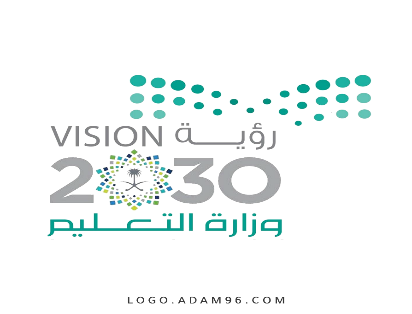                وزارة التعليم                                                                                                        مجمع الشاطئ التعليمي  الإدارة العامة للتعليم بمحافظة جدة                                                                            ثانوية الشاطئ - مسار ادارة الأعمال                                                                       اختبار فتري (إدارة الفعاليات )                                                                    درجة الاختبار: 20       الدرجة المستحقة:(         )اسم الطالب:                                                                                    ـــــــــــــــــــــــــــــــــــــــــــــــــــــــــــــــــــــــــــــــــــــــــــــــــــــــــــــــــــــــــــــــــــــــــــــــــــــــــــــــــــــــــــــــــــــــــــــــــــــــــــــــــــــــــــــــــــــــــــــــــــــــــــــــــــــــــــــــــــــــــــــــــــــــــــــــــــــــــــــــــــــــــــــــــــــــــــــــــــــــــــــــــــــــــــــــــــــــــــــــــــــــــــــــــــــــــــــــــــــــــــــــــــــــــــــــــــــــــــــــــــــــــــــــــــــــــــــــــــــــــــــــــــــــــــــــــــــــــــــــــــــــــــــــــــــــــــــــــــــــــــــــــــــــــــــــــــــــــــــــــــــــــــــــــــــــــــــــــــــــــــــــــــــــــــــــــــــــــــــــــــــــــــــــــــــــــــــــــــــــــــــــــــــــــــــــــــــــــــــــالسؤال الأول: ضع علامة (√) امام العبارة الصحيحة وعلامة (×) امام العبارة الخاطئة فيما يلي: (      / 5 )   السؤال الثاني: - اختر الاجابة الصحيحة فيما يلي: -      (        /   15  )1- الأشخاص الذين يحضرون فعالية: -أ) الرعاة                                            ب) الحضور                                           ج) المقاولون       2- تتسم بالرونق أو الرسمية: - أ) فعالية                                         ب) احتفالية                                            ج) مهرجان3- عناصر الفعاليات التي قد لا تكون معروفة بالكامل مقدماً: -أ) تعقيد في الفعاليات                         ب) عدم اليقين في الفعاليات                     ج) اليقين في الفعاليات4- فعالية متوسطة الى كبيرة الحجم ذات اهتمام وطني أو دولي كبير: -أ) فعالية كبيرة                                   ب) فعالية متوسطة                                 ج) فعالية صغرى5- تصنيف قائم على الأنواع أو الفئات: -أ) تصنيف تكويني                              ب) تصنيف نوعي                                    ج) تصنيف خاص6- شيء لا يمكن حمله أو لمسه: -أ) ملموس                                        ب) غير ملموس                                       ج) لا شيء7- إطار عمل للإنتاجية، وترتيب الأولويات، وإدارة الوقت: -أ) مصفوفة ايزنهاور                           ب) تحليل بيستل                                    ج) التحلي الرباعي8- طريقة تحليل تبحث في نقاط القوة والضعف والفرص والمخاطر: -أ) التحلي الرباعي                               ب) تحليل بيستل                                    ج) مصفوفة ايزنهاور                         - تابع السؤال الثاني9- اختصار استجابة لدعوة حضور: -أ) استجابة لدعوة حضور                  ب) استجابة                                             ج) دعوات10- قياس مدى تأثير سعر السلع والخدمات على رغبة العملاء بالشراء: -أ) حساسية السعر                            ب) التسعير                                              ج) مستوى السعر11-ميزه أو نشاط بشكل جزئي من فعالية-:أ) مكون الفعالية                              ب) فعالية                                                ج) احتفالية12- نطاق المكونات التي يجب وجودها لمنح الفعالية أفضل فرص النجاح: -أ) مزيج مكونات الفعاليات               ب) المزيج الترويجي                                   ج) المزيج التسويقي13- فئة من العملاء لهم خصائص مشتركة جمعوا معاً لأغراض تسويقية: -أ) العملاء                                        ب) العملاء الحاليون                                  ج) شريحة من السوق14- الأسباب المهيمنة لتنفيذ فعالية أو استضافتها أو حضورها أو المشاركة فيها: -أ) الدوافع                                        ب) الدوافع الثانوية                                   ج) الدوافع الأساسية15- أي منتجات أو خدمات أو نتائج يجب اكمالها لتنفيذ مشروع مثل الفعالية: -أ) طلب مستقبلي                             ب) طلب حالي                                         ج) طلب مكبوتالمملكة العربية السعودية                                                                                                                                                         التاريخ :  14/6/1445هـ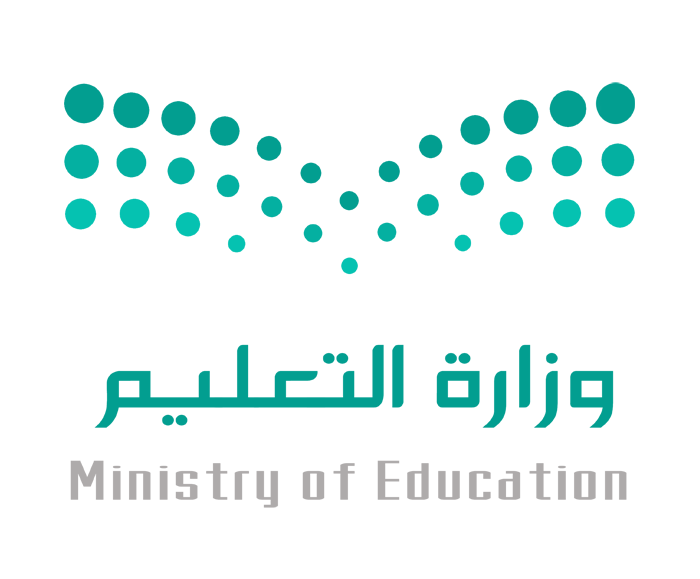     وزارة التعليم     إدارة التعليم                                                                                                                                                                            الزمن : 50 د      الثانوية (         )                                                                                                                                                                                                                                                                                                                                                                                  اختبار  نصفي مادة إدارة الفعاليات للصف ثالث مسار/ إدارة اعمال ( الفصل الدراسي الثاني ) لعا م 1445 هـ                        اسم الطالبة : ــــــــــــــــــــــــــــــــــــــــــــــــــــــــــــــــــــــــــــــــــــــــــــــــــــــــــــــــــــــــــــــــــــــــــــــــــــــــــــــــــــــــــــــــــــــــــــــــــــــــــــــــــــــــــــــــــــــــــــــــــــــــــــــــــــــــــــــــــــــــــــــــــــــــــــــــــــــــــــــــــــــــــــــــــــــــــــــــــــــــــــــــــــــــــــــــــــــــــــــــــــــــــــــــــ                                           استعينوا بالله ثم اجيبوا عن الأسئلة التالية :                                السؤال الأول : اختاري الإجابة الصحيحة فيما يلي: (من فقرة 1 الى10):  ــــــــــــــــــــــــــــــــــــــــــــــــــــــــــــــــــــــــــــــــــــــــــــــــــــــــــــــــــــــــــــــــــــــــــــــــــــــــــــــــــــــــــــــــــــــــــــــــــــــــــــــــــــــــــــــــــــــــــــــــــــــــــــــــــــــــــــــــــــــــــــــــــــــــــــــــــــــــــــــــــــــــــــــــــــــــــــــــــــــــــــــــــــــــــــــــــــــــــــــــــــــــــــــــــــــــــــــــــــــــــــــــــــــــــــــــــــــــــــــــــــــــــــــــــــــــــــــــــــــــــــــــــــــــــــــــــــــــــــــــــــــــــــــــــــــــــــــــــــــــــــــــــــــــــــــــــــــــــــــــــــــــــــــــــــــــــــــــــــــــــــــــــــــــــــــــــــــــــــــــــــــــــــــــــــــــــــــــــــــــــــــــــــــــــــــــــــــــــــــــــــــــــــــــــــــــــــــــــ                                                                                                                                                                                                                                السؤال الثاني  ... ( من فقرة1-  2 )                                                                                                                                                               أجيبي بعلامة  "صح " أمام العبارات الصحيحة  و علامة  " خطأ " أمام الجمل الخاطئة :                   السؤال الثالث... ( من فقرة 1-  3)                صلي عوامل الفعالية الآتية في نموذج " بيستيل " ( PESTLE) لتحليل التأثيرات .      ــــــــــــــــــــــــــــــــــــــــــــــــــــــــــــــــــــــــــــــــــــــــــــــــــــــــــــــــــــــــــــــــــــــــــــــــــــــــــــــــــــــــــــــــــــــــــــــــــــــــــــــــــــــــــــــــــــــــــــــــــــــــــــــــــــــــــــــــــــــــــــــــــــــــــــــــــــــــــــــــــــــــــــــــــــــــــــــــــــــــــــــــــــــــــــــــــــــــــــــــــــــــــــــــــــــــــــــــــــــــــــــــــــــــــــــــــــــــــــــــــــــــــــــــــــــــــــــــــــــــــــــــــــــــــــــــــــــــــــــــــــــــــــــــــــــــــــــــــــــــــــــــــــــــــــــــــــــــــــــــــــــــــــــــــــــــــــــــــــــــــــــــــــــــــــــــــــــــــــــــــــــــــــــــــــــــــــــــــــــــــــــــــــــــــــــــــــــــــــــــــــــــــــــــــــــــــــــــــــــــــــــــــــــــــــــــــــــــــــــ                                                                                                                                                                                                                  السؤال الرابع   ... ( أ)  رتبي الفعاليات الآتية من الأقل تعقيدا إلى الأكثر تعقيدا من حيث التنظيم .                                                    ............................................ الحج .                                                ............................................ حفل زفاف بحضور 125 مدعوا .                                             ............................................. المباراة النهائية لبطولة وطنية في كرة القدم .	ــــــــــــــــــــــــــــــــــــــــــــــــــــــــــــــــــــــــــــــــــــــــــــــــــــــــــــــــــــــــــــــــــــــــــــــــــــــــــــــــــــــــــــــــــــــــــــــــــــــــــــــــــــــــــــــــــــــــــــــــــــــــــــــــــــــــــــــــــــــــــــــــــــــــــــــــــــــــــــــــــــــــــــــــــــــــــــــــــــــــــــــــــــــــــــــــــــــــــــــــــــــــــــــــــــــــــــــــــــــــــــــــــــــــــــــــــــــــــــــــــــــــــــــــــــــــــــــــــــــــــــــــــــــــــــــــــــــــــــــــــــــــــــــــــــــــــــــــــــــــــــــــــــــــــــــــــــــــــــــــــــــــــــــــــــــــــــــــــــــــــــــــــــــــــــــــــــــــــــــــــــــــــــــــــــــــــــــــــــــــــــــــــــــــــــــــــــــــــــــــــــــ       	                          (ب)      صنفي كل فعالية بالفئة التي تنتمي إليها :   ( رياضية ، اعمال ، ثقافية ، ترفيهية )  #الــــــــــــــــــــــــــــــــعـــــــــــبـــــــــــــارةالعلامة1المعارض تُعد توع من الفعاليات، تنشئها غالباً الحكومات والهيئات والمنظمات التجارية والصناعية.√2مضيف الفعالية هو شخص أو شركة يتم دعوتهم لحضور الفعالية.×3ابرام تعاقد مع شركة أخرى لتقديم منتج أو خدمة معينة يسمى -تعهيد خارجي-√4الطلب الذي تلبه الفعالية الحالية، في الحقيقة هو طلب مستقبلي.×5منطقة (العُلا) يمكن اعتبارها منطقة جذب.√أي مما يلي ليس هدفا من اهداف رؤية السعودية 2030 ؟ أي مما يلي ليس هدفا من اهداف رؤية السعودية 2030 ؟ أي مما يلي ليس هدفا من اهداف رؤية السعودية 2030 ؟ أي مما يلي ليس هدفا من اهداف رؤية السعودية 2030 ؟ (أ) الاستفادة من موقع السعودية(ب) الترويج للسياحة الترفيهية(ج) خفض عدد الفعاليات الرياضية(د) الترويج للممارسات المستدامة تجمعات لأشخاص معينين في مكان ووقت محددين : تجمعات لأشخاص معينين في مكان ووقت محددين : تجمعات لأشخاص معينين في مكان ووقت محددين : تجمعات لأشخاص معينين في مكان ووقت محددين : (أ)  محلات تسوق (ب) فعاليات(ج) تجمع طلابي(د) التعليم من أنواع الفعاليات :من أنواع الفعاليات :من أنواع الفعاليات :من أنواع الفعاليات :(أ) فعاليات رياضية(ب) فعاليات مجانية(ج) فعاليات سعرية(د)   فعاليات ترويجيةتحتاج الفعاليات الى : تحتاج الفعاليات الى : تحتاج الفعاليات الى : تحتاج الفعاليات الى : (أ) التخطيط الجيد(ب) التنفيذ السريع(ج) مواجهة الجمهور(د)  سلوك المستهلك                     من الفعاليات المقامة في إجازة نهاية الفصل الدراسي الأول فعاليات موسم : من الفعاليات المقامة في إجازة نهاية الفصل الدراسي الأول فعاليات موسم : من الفعاليات المقامة في إجازة نهاية الفصل الدراسي الأول فعاليات موسم : من الفعاليات المقامة في إجازة نهاية الفصل الدراسي الأول فعاليات موسم : (أ) جدة(ب) الرياض (ج)   ابها (د) العلا فعالية كبيرة وذات اثر عالمي تعقد فيها عادة صفقات رعاية ويشاهدها ملايين المتابعين حول العالم : فعالية كبيرة وذات اثر عالمي تعقد فيها عادة صفقات رعاية ويشاهدها ملايين المتابعين حول العالم : فعالية كبيرة وذات اثر عالمي تعقد فيها عادة صفقات رعاية ويشاهدها ملايين المتابعين حول العالم : فعالية كبيرة وذات اثر عالمي تعقد فيها عادة صفقات رعاية ويشاهدها ملايين المتابعين حول العالم : (أ) فعاليات خاصة (ب)	فعاليات صغرى (ج)  فعاليات اعمال (د) فعاليات ضخمة الاضاءات والتأثيرات والطهي من مجالات دعم نجاح :الاضاءات والتأثيرات والطهي من مجالات دعم نجاح :الاضاءات والتأثيرات والطهي من مجالات دعم نجاح :الاضاءات والتأثيرات والطهي من مجالات دعم نجاح :(أ)   الاسرة(ب)   الفعاليات(ج)   الطلاب(د)  التقنية أي من الفعاليات الآتية قد تحتاج إلى توظيف مدير فعاليات محترف ؟ أي من الفعاليات الآتية قد تحتاج إلى توظيف مدير فعاليات محترف ؟ أي من الفعاليات الآتية قد تحتاج إلى توظيف مدير فعاليات محترف ؟ أي من الفعاليات الآتية قد تحتاج إلى توظيف مدير فعاليات محترف ؟ (أ)  اطلاق منتج الشركة(ب) اجتماع اسبوعي لفريق عمل(ج)  تجمع بين الأصدقاء(د) احتفال عائلي صغيرأي مما يلي ليس من سمات الفعالية ؟أي مما يلي ليس من سمات الفعالية ؟أي مما يلي ليس من سمات الفعالية ؟أي مما يلي ليس من سمات الفعالية ؟(أ) التفرد(ب) القابلية للتلف(ج) الكفاءة(د) المواعيد الثابتةأي مما يلي عنصر غير ملموس للفعالية ؟أي مما يلي عنصر غير ملموس للفعالية ؟أي مما يلي عنصر غير ملموس للفعالية ؟أي مما يلي عنصر غير ملموس للفعالية ؟الكتيب(ب) الجو المحيط (ج)  كوب تذكاري (د) صور جماعية مالعبارة(أ) (ب) ×1تؤثر  الغاية من إقامة فعالية في طريقة التخطيط لها .2كلما زاد حجم الفعالية ونطاقها وميزانيتها زادت الحاجة للموظفين والمقاولين بالباطن .الرقم	أب1قررت حكومة جديدة زيادة الضرائب بشكل كبير                                                              السياسية 2شهد سكان المنطقة مؤخرا زيادة في فرص العمل وارتفاعا في مؤشرات التوظيف                                                                التقنية 3جرى تطوير تطبيق على الجوال يسمح للحاضرين بشراء التذاكر عبر الانترنت                                                           الاقتصادية                       فعاليات ..................................         عروض وطنية للعزف على العود                      فعاليات ..................................         عيد الفطر                       فعاليات ..................................          كأس العلا للهجن                      فعاليات ...................................          مؤتمر لوزارة التجارة 